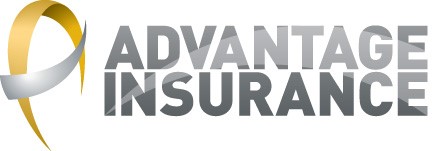 Contact Name:  Company: # of employees: Address: City: Prov: Phone:  Fax: Email: Please contact me with information on:Life InsuranceCritical IllnessDisability InsuranceEmail this form to:  celina@advantageinsurance.ca  or   Fax to: 1-519-752-0948---------------------------------------------------------------------------------------------------------------------------------------------------------------------------#NameOccupationBirthdateMale / FemaleSmoker or non-SmokerGross monthly income12345678